Women with 
Disabilities Australia 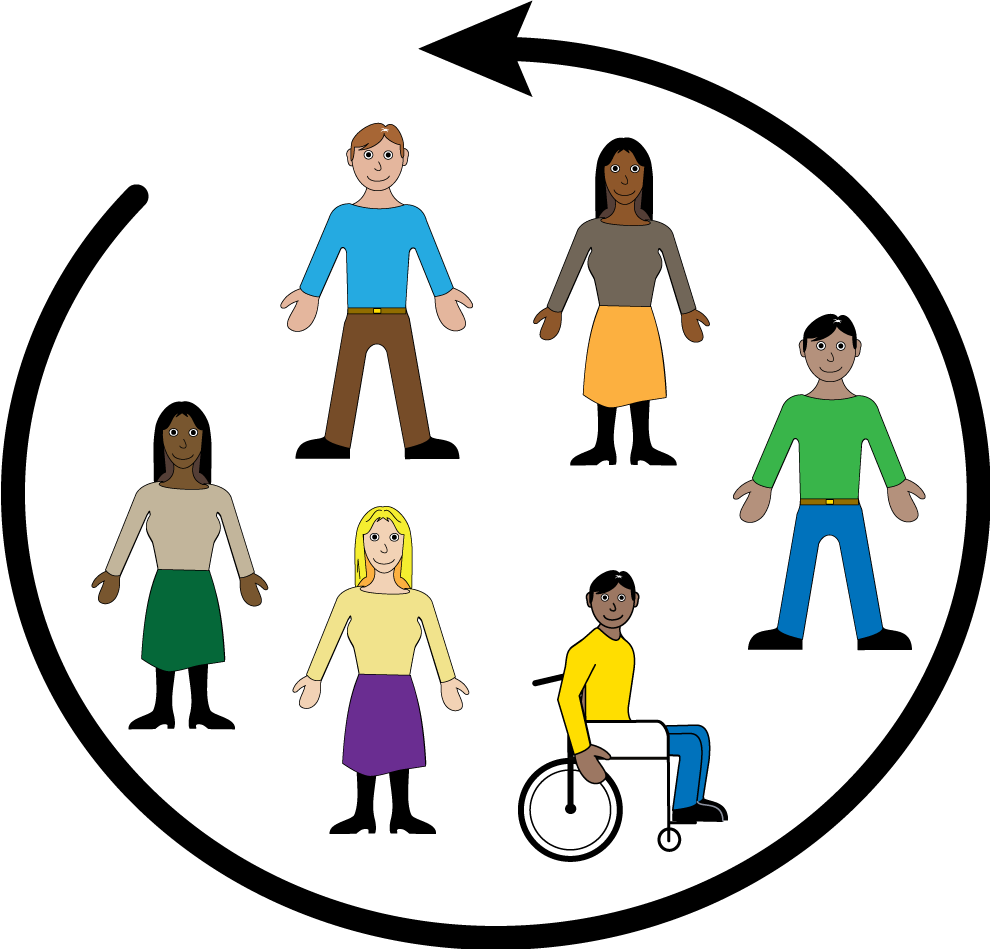 Lead and take part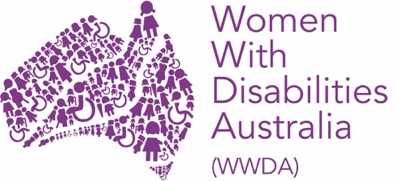 We are Women with Disabilities Australia. We will write WWDA when we talk about us.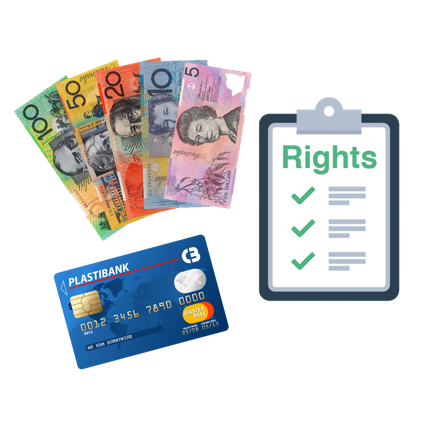 This book is about your right to Lead and take part.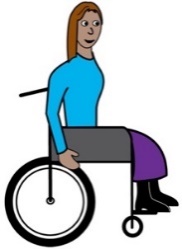 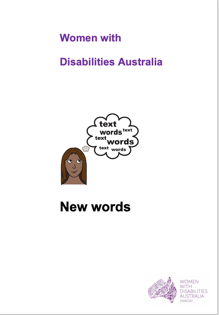 We wrote this book for women and girlswith disability. Read more about disability in our book New Words. ParticipationThis means to take part in things. Like 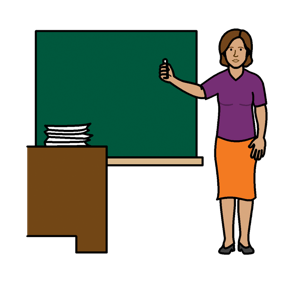 you can go to school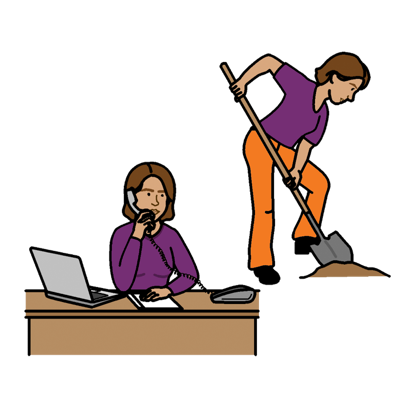 you can work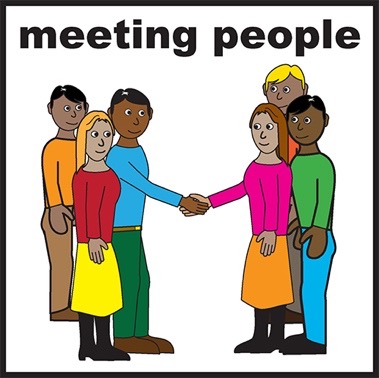 you can go to events.andyou can vote in elections.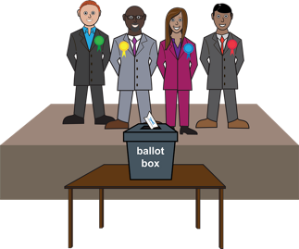 It is your right to take part.Women and girls with disability have a right to the help they need to take part. Like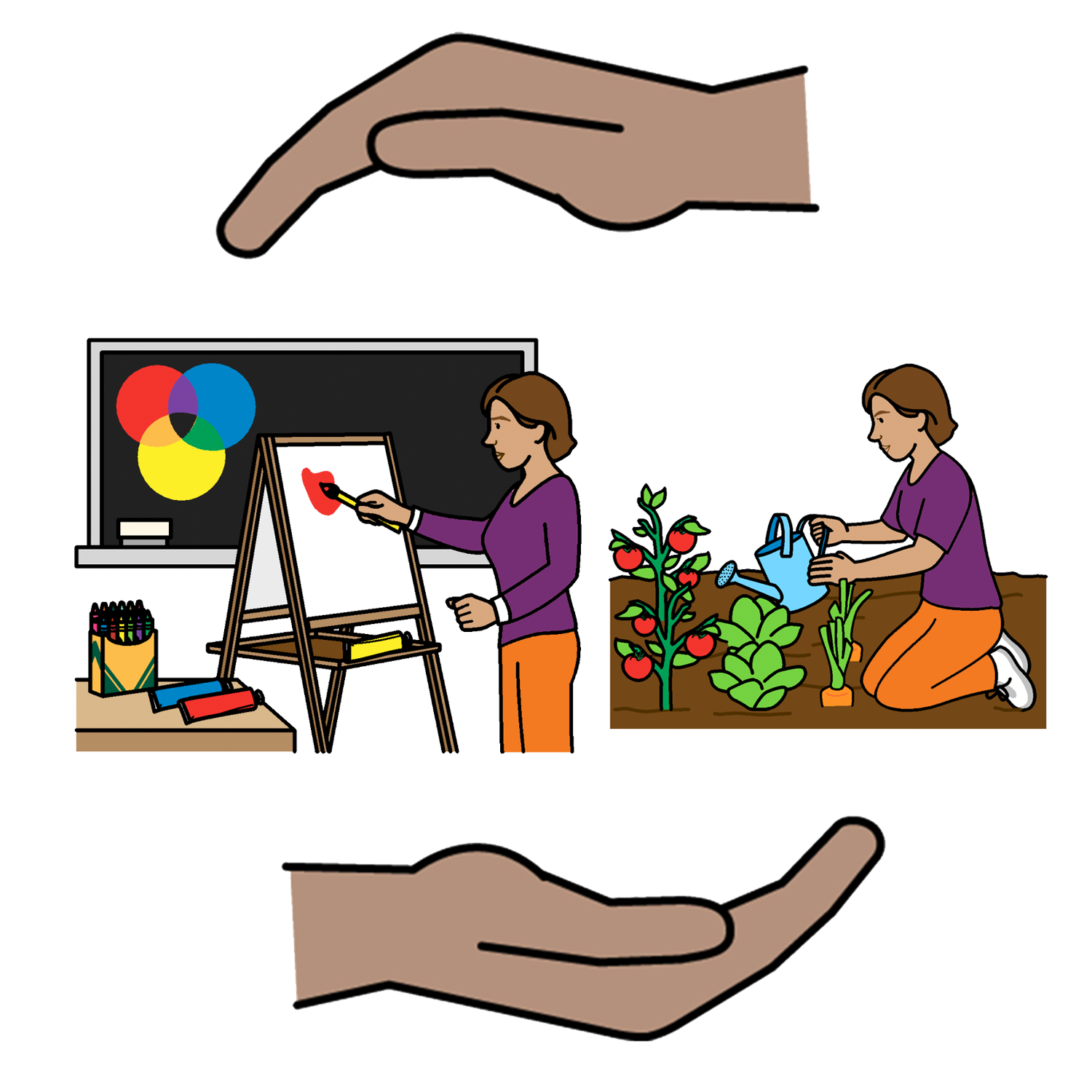 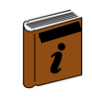 information in different ways. This may beEasy English large writing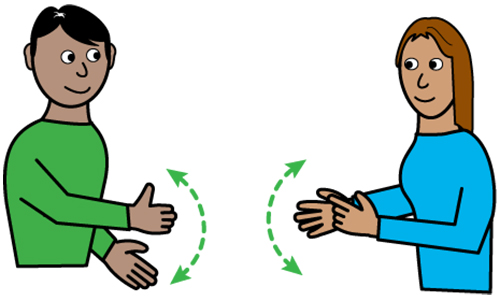 signs.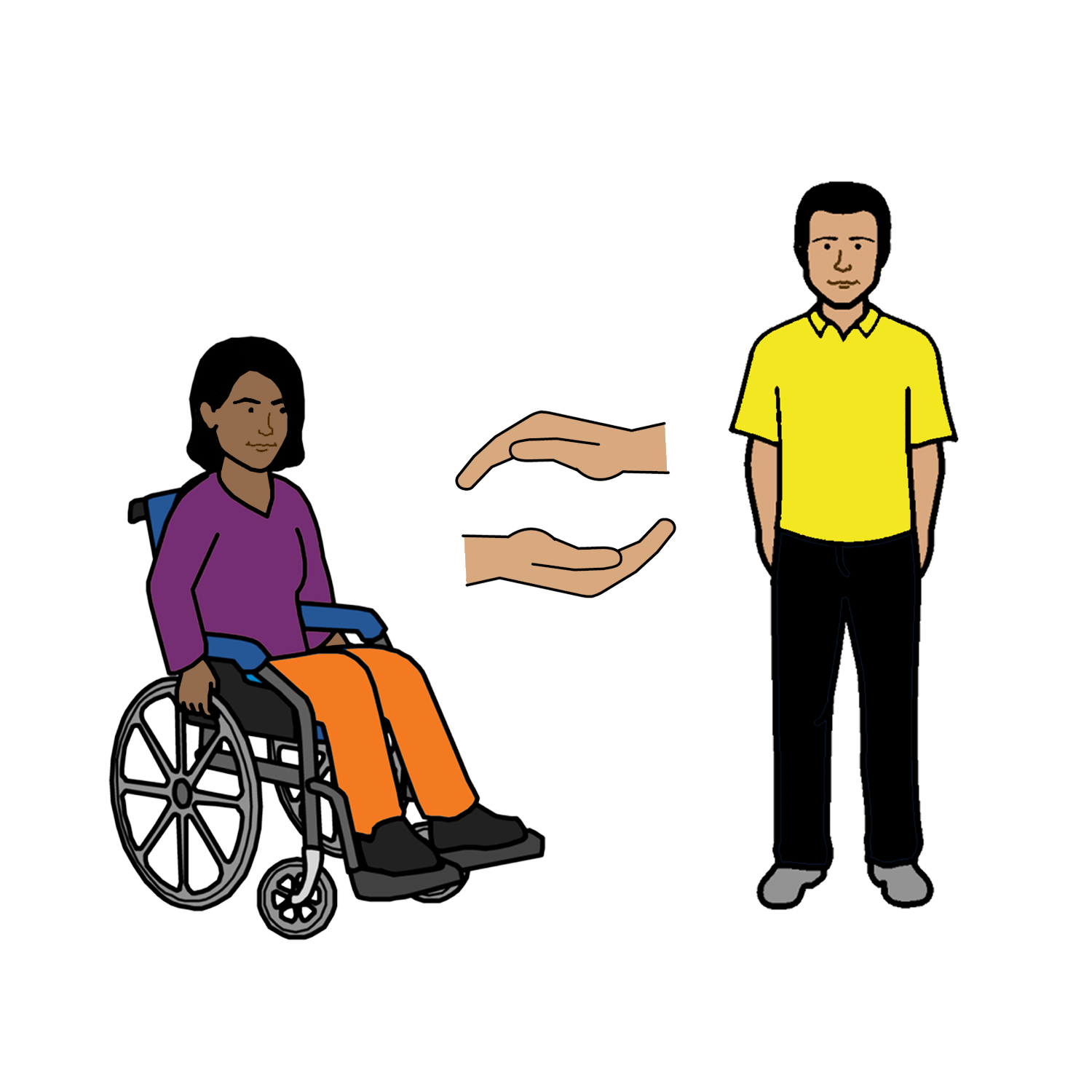 a support worker to help.The Australian Government must support groups run by women with disability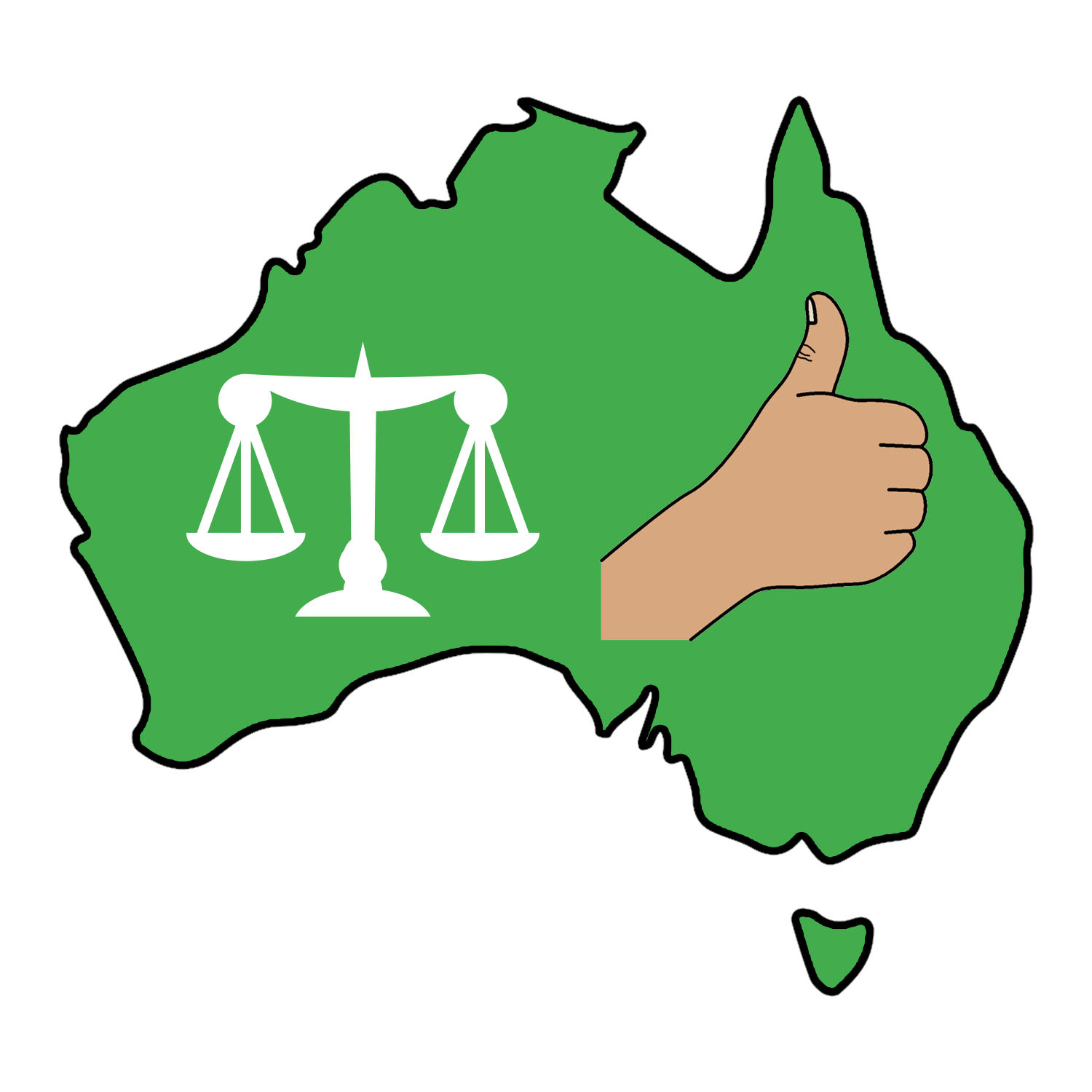 Like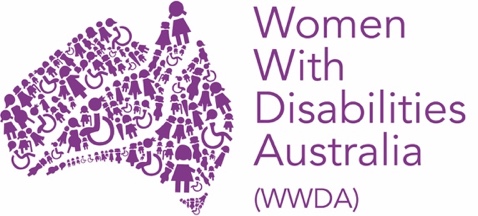 Women with Disabilities Australia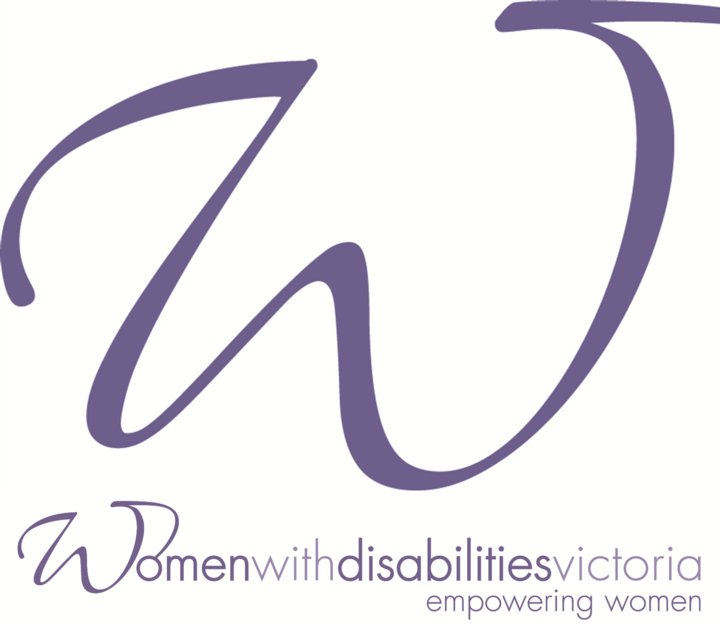 Women with Disabilities Victoria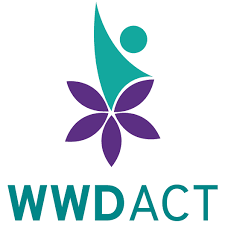 Women with Disabilities ACT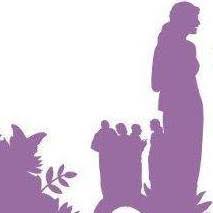 Women with Disabilities WA.The Australian government must also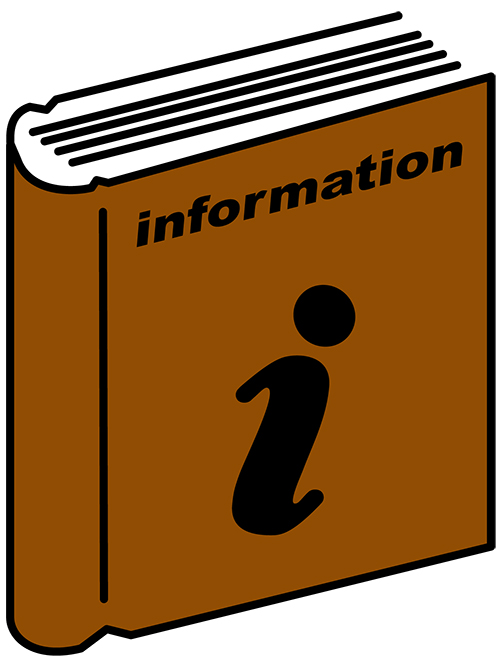 give information to women and girls with disability about how to take part in things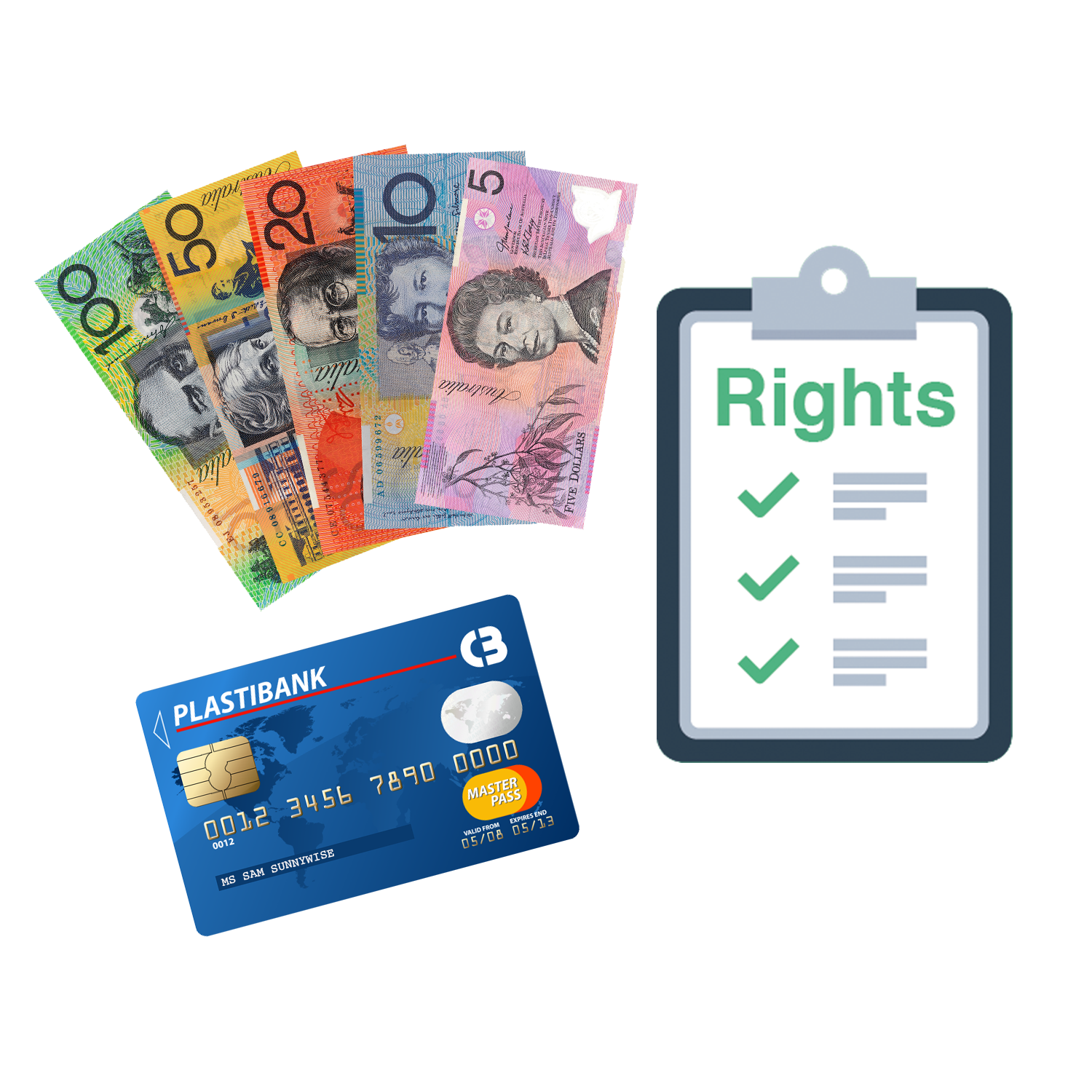 give money to help women and girls with disability to take part and be leaders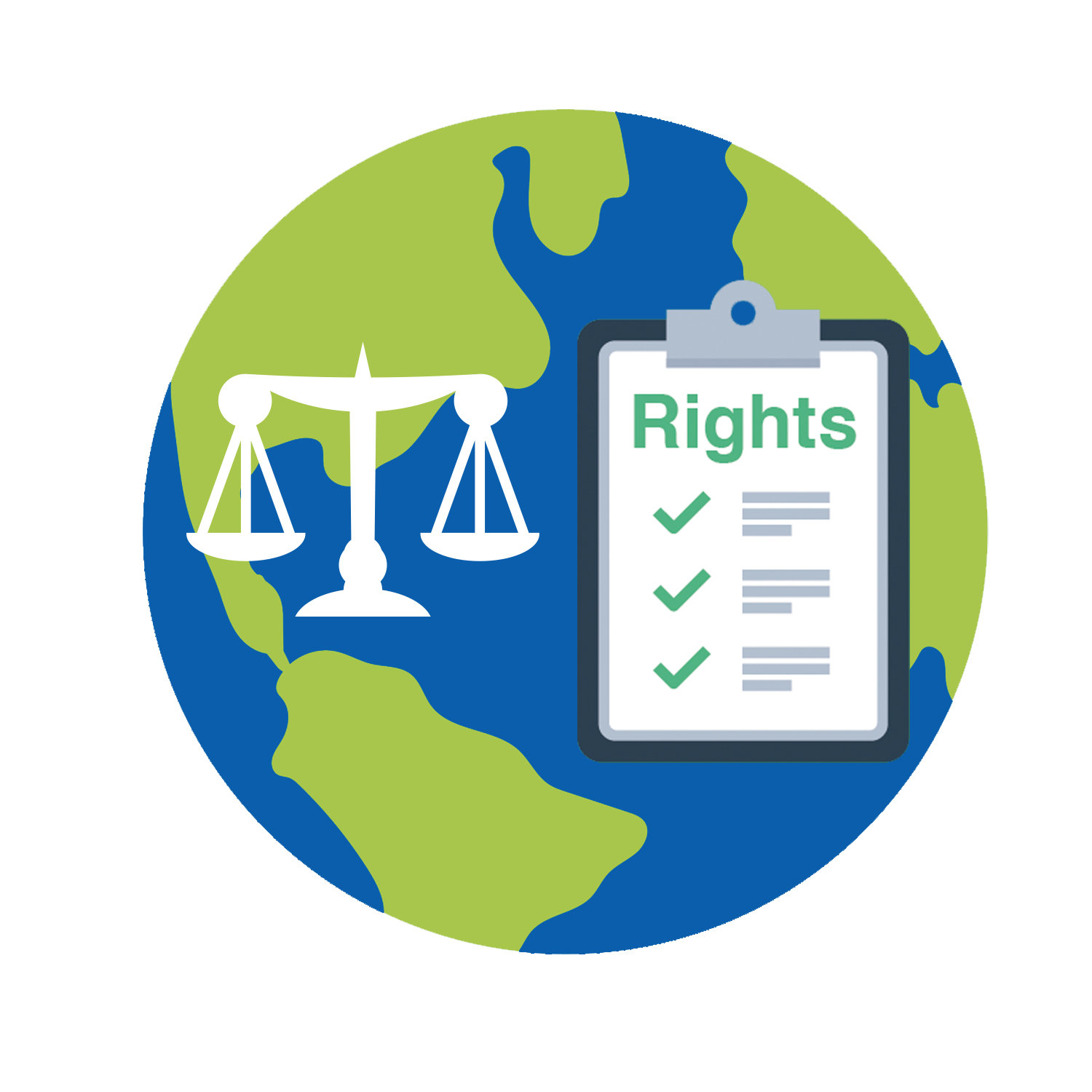 give information to the United Nations about women and girls with disability. There are international rules that say women and girls with disability have a right to take part. LikeUN Convention on the Rights of Persons with Disabilities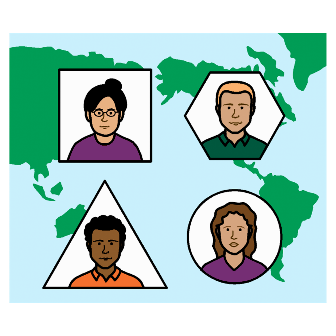 International Covenant on Economic, Social and Cultural RightsThe Australian Government has signed the papers about these rules. The Australian Government must follow these rules. Thank you 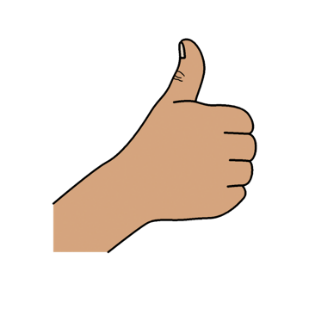 Who wrote this book?Women with Disabilities Australia wrote this book in  2019.This book is for general education and information only. Copyright© Copyright Women with Disabilities Australia (WWDA) Inc.  2019.All intellectual property rights, including copyright and patents, in this book is owned and licensed by Women with Disabilities Australia Inc. Thank you for the money The National Disability Insurance Scheme gave Women with Disabilities Australia some money to help build this website.The images used in this fact sheet Easy on the I Images © 2018 Leeds and York Partnership NHS Foundation Trust. Used with permission. www.easyonthei.nhs.ukDisabled People’s Organisations logos. Used with permission. 